Karjeras LAVKA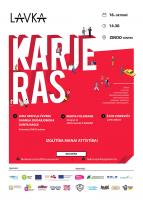 16. oktobrī plkst. 14.30 Karjeras nedēļu Daugavpilī atklās LAVKA sarunu cikla pasākums – vietējās rīcības grupas – y paaudzes tikšanās, kas šoreiz notiks zinātkāres centrā „ZINOO Daugavpils” (Vienības iela 30). Pasākums tiks rīkots sadarbībā ar Daugavpils pilsētas domes projektu “Get into the Swing of the City!” (“Iejūties pilsētas ritmā!”), kas tiek īstenots programmas URBACT III ietvaros.Turpinot pagājušogad iesākto tradīciju, tversim iedvesmu, klausoties veiksmīgajos daugavpiliešu karjeras stāstos. Šoreiz uz rudenīgi sarkanā LAVKA soliņa sēdīsies:Marta Folkmane – MIGLA boards&WANDER dizainere;Jana Skrivļa-Čevere, Dagnija Dudarjonoka, Gunta Nagle  - grāmatas „Linejis” autores;Žans Zinkevičs – LAPSA MEDIA vadītājs.Daugavpils skolēnus un visus interesentus gaida radošā gaisotne, iedvesmojoši viesi un gardumi! Aktīvākie dalībnieki varēs iejusties dažādās profesijās un laimēt unikālas balvas. Pasākuma ilgums – 2 stundas. Ieeja brīva!LAVKA – sarunu cikls uz soliņa, kas ir veltīts dažādām tēmām, par kurām neformālā gaisotnē aicinātie viesi dalās savā pieredzē.Projekts “Get into the swing of the city” / “Iejūties pilsētas ritmā!” (Gen-Y City) tiek īstenots no ERAF URBACT III programmas līdzekļiem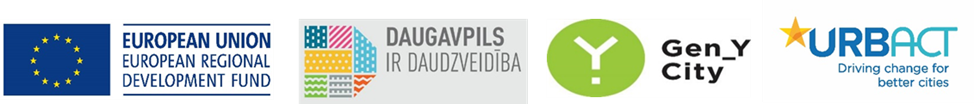 